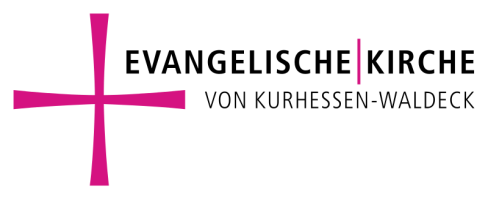 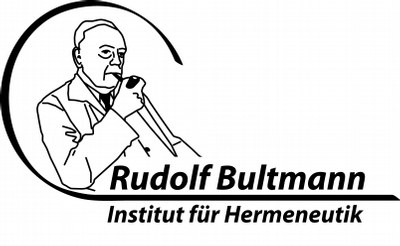 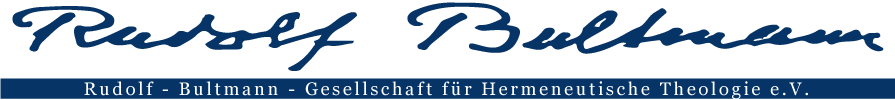 The Rudolf Bultmann Institute for Hermeneutics at the Philipps University of Marburg, together with the Rudolf Bultmann Society for Hermeneutic Theology e.V. and the Evangelical Church of Kurhessen-Waldeck, awards theRudolf-Bultmann-Prize for Hermeneutics 2026It is endowed with 1,500 euros.The prize is awarded to a dissertation or post-doctoral thesis that deals with the work of the Marburg theologian Rudolf Bultmann, basically with questions of theological hermeneutics or with questions of the so-called "hermeneutic theology". A dissertation or post-doctoral thesis in the field of philosophical and cultural hermeneutics may also be submitted, it has to be theologically compatible and significant. The submitted qualification writings should not be older than five years. The prize will be awarded at a ceremony in Marburg. The jury consists of Prof. Dr. Malte Dominik Krüger (Marburg/Rudolf Bultmann Institute for Hermeneutics), Bishop Prof. Dr. Beate Hofmann (Kassel/Evangelical Church of Kurhessen-Waldeck) and Prof. Dr. Christof Landmesser (Tübingen/Rudolf Bultmann Society for Hermeneutic Theology e.V.).The application documents (qualification thesis, related expert opinions, a one-page summary of the thesis, curriculum vitae as well as a list of publications) are to be sent in triplicate by 01.03.2026 to:Prof. Dr. Malte Dominik Krüger Systematische Theologie und Religionsphilosophie & Direktor des Rudolf-Bultmann-Instituts für Hermeneutik Philipps-Universität Marburg Fachbereich Evangelische Theologie Lahntor 3 D-35032 Marburg malte.krueger@staff.uni-marburg.de 